MINUTA DE PROPOSTA COMERCIAL(Imprimir em papel timbrado da empresa e indicar todas as informações destacadas em vermelho, abaixo)RAZÃO SOCIAL COMPLETA DA EMPRESACNPJ, Endereço, telefone, email, siteÀAssociação Brasileira “A Hebraica” de São PauloAt.: Dep. de ComprasRef.: Equipamentos e materiais de fisioterapia.Declaramos que os valores apresentados já incluem impostos, taxas e/ou fretes.Validade da proposta: XXXXX (não serão aceitas propostas com prazo inferior a 60 (sessenta) dias, a contar da data de sua apresentação).Condições de pagamento: XXXXXaté 30 (trinta) dias corridos, contados a partir do recebimento da nota fiscal ou fatura, através de transferência bancária, para crédito em banco, agência e conta corrente indicados pelo contratado. Considera-se ocorrido o recebimento da nota fiscal ou fatura, o momento em que o Clube atestar a execução do objeto do contrato, ou seja, o efetivo recebimento dos equipamentos e materiais esportivos adquiridos.Prazo de entrega: XXXXLocal e data.______________________________________Representante Legal da Proponente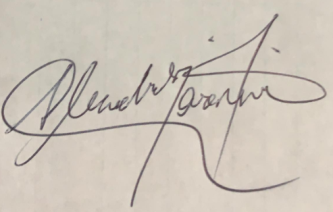 Alexandre MaraniniPregoeiroLOTE 1 (01 item)LOTE 1 (01 item)Equipamentos para uso da nataçãoEquipamentos para uso da nataçãoEquipamentos para uso da nataçãoEquipamentos para uso da nataçãoITEMDESCRIÇÃO/ESPECIFICAÇÃOUnidade de MedidaUnidade de MedidaQuantidadeValorValor Total1BANCO DE TREINAMENTO DE NATAÇÃOBanco de treinamento de natação (Ergometer). Medidas montadas: 91 &#8243; × 24 &#8243; × 2941 &#8243; (231cm x 61cm x 74-104cm) LxWxH.Para uso: 120 "× 48" (305cm x 122cm) LxWxH. Peso montado: 53 lbs. (24 kg). Inclui: Correias ajustáveis Webbing do comprimento, sistema de cabos de polia (PCS), loop de Extensão Freestyle, pás de potência, alças de Exercício, cabo de estiramento, hardware e Ferramentas de Montagem.                                                                                                                           Manual ilustrado de instruções. Carcaça: Tubulação de aço com resistência comercial revestida com primer e revestimento em pó epóxi para resistência à corrosão. Estrutura em aço, Pintura Eletrostática, Sistema com Trilho em alumínio, anodizado, Revestimento que não absorvam suor e resistência à desgaste, Banco sólido e anatômico courvim.Sistema de cabo e roldanas ,Direcionam o movimento e 7 niveis de resistência com controle airflow ( fluxo de ar) tecnicas de nado . 1 par de faixas com velcro Monitor em LCD com os resultados analisados2 células de carga para medida de forçaMedidor de potência que que fornece informações sobre o desempenhodo nado estacionário, tais como: • Tempo,• Distância,• Ritmo,• Frequência de braçada,• Watts, e• Força aplicada em cada braço. Sistema com ANT+ Power Meter que permite a transmissão de dadosem tempo real para um computadorMonotrilho: Extrusão de Alumínio Anodizado. Banco Acolchoado: Pro Anatomic Tapered; 11,5 "- 13,5" (W) × 35,5 "(L) (Usuários com mais de 6 'podem exigir a atualização do XL Bench.). Peso montado: 53 lbs. (24 kg). Peso de envio: 64 kg (29 kg). Item igual, similar ou superior à marca VASAUnidadeUnidade2XXXXXXXXTotalTotalTotalTotalTotalTotalXXXX XXXXLOTE 2 (04 item)LOTE 2 (04 item)Equipamentos para uso do polo aquáticoEquipamentos para uso do polo aquáticoEquipamentos para uso do polo aquáticoEquipamentos para uso do polo aquáticoEquipamentos para uso do polo aquáticoITEMDESCRIÇÃO/ESPECIFICAÇÃOUnidade de MedidaQuantidadeQuantidadeValorValor Total1PLACAR ELETRÔNICO LED PARA POLO AQUÁTICOPlacar de polo aquático LED para ambientes internos / externos fornece recursos de pontuação sem fio e inclui exibições de TEMPO DE JOGO, HOME, CONVIDADO, PERÍODO, TEMPO EXTERIOR, SHOT TIME e EXCLUSÃO. Um chifre opcional de 125 dB proporciona um fim de jogo claro e audível e outras notificações.  ESPECIFICAÇÕES FÍSICAS ; Dimensões totais: 3'-6 de altura X 4'-0 de largura X 4-1 / 4 de profundidade (1,07 m x 1,22 m x 0,11 m) o Peso: 50 libras (22,68 kg) o Potência: 115 VAC - cabo de alimentação de 230 VCA, 50/60 Hz, 100 W, 14 'com plugue NEMA 5-15R; disponível com plugue internacional (tipo F, G ou I) mediante solicitação.                                                                                                                                       Item igual, similar ou superior à marca Colorado Time System.Unidade11XXXXXXXXXX2PAINEL ELETRÔNICO PARA POLO AQUÁTICOPainel eletrônico para polo aquático desenvolvido especialmente para uso esportivo, o comando permite configurar com facilidade as informações e mensagens no painel, como score, cronômetro, e mais. 
Medidas: (75x50x50cm). Console Swim System 6 para computador com mala para transporte , entrada para teclado , relógio com calendário , portas paralelas para interface externa de impressora , display para 80 caracteres , 25 linhas de cristal (LCD), cabos botões , entrada Para 12 entradas de raias, sendo de 1 a 12 pistas .Sistema acompanha software para Polo Aquático e Natação.
O software é desenvolvido pela própria empresa Colorado System para ser utilizado  no System 6 ou no GEN7.Unidade11XXXXXXXXXX3CRONÔMETRO/ Deck clockCronômetro Deck Clock; dimensões gerais: 1.07m x 1.22m x 0.11m, peso 22.68kg, alimentação: 115VAC  230VAC, 50/60Hz, 100W e cabo com plug. Dígitos de 5 polegadas e de 10 polegadas. Apresentam gabinete interno / externo de polietileno robusto e resistente que é resistente à água e ao sol e livre de corrosão. Os relógios portáteis têm baterias, baterias circuitos de carga e bateria fraca / indicadores de carga. Um sensor de luz ambiente detecta luz e sombras externas e ajusta o brilho dos dígitos para obter a intensidade ideal. A alça embutida permite fácil transporte de ponto a ponto.                                                                                                                                                                                                                                                            Item igual, similar ou superior à marca Colorado Time System.Unidade22XXXXXXXXXX4CABO E ADAPTADORKit contendo uma caixa de interface para polo aquático com cabo, divisor de dados do placar e adaptador.                                                                                                                                                                    Item igual, similar ou superior à marca Colorado Time System.Unidade11XXXXXXXXXXTotalTotalTotalTotalTotalTotal XXXXX XXXXXTotal Geral XXXXX